Практическая работа 4"Ссылки. Встроенные функции MS Excel".Выполнив задания этой темы, вы научитесь:Выполнять операции по копированию, перемещению и автозаполнению отдельных ячеек и диапазонов.Различать виды ссылок (абсолютная, относительная, смешанная) Определять вид ссылки, необходимой для использования в расчетах. Использовать в расчетах встроенные математические и статистические функции Excel.MS Excel содержит 320 встроенных функций. Простейший способ получения полной информации о любой из них заключается в использовании менюСправка. Для удобства функции в Excel разбиты по категориям (математические, финансовые, статистические и т.д.). 
Обращение к каждой функции состоит из двух частей: имени функции и аргументов в круглых скобках.Таблица. Встроенные функции Excel* Записывается без аргументов.Таблица.  Виды ссылокЗадание.1.    Заданы стоимость 1 кВт./ч. электроэнергии и показания счетчика за предыдущий и текущий месяцы. Необходимо вычислить расход электроэнергии за прошедший период и стоимость израсходованной электроэнергии.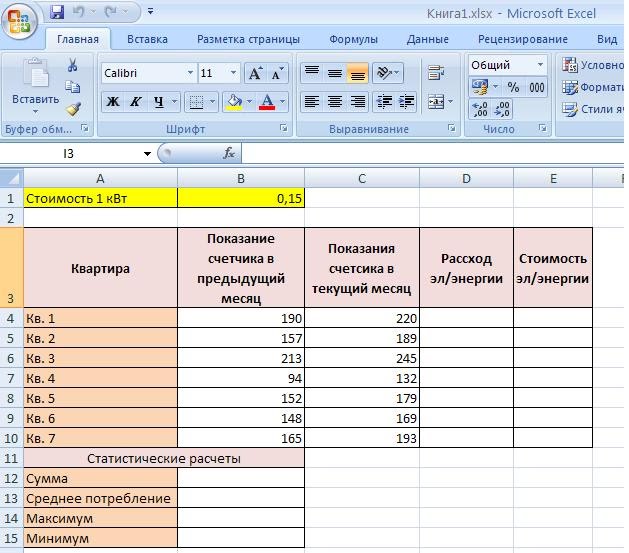 Технология работы:1.   Выровняйте текст в ячейках. Выделите ячейки А3:Е3. Главная - Формат –Формат ячейки – Выравнивание: по горизонтали – по центру, по вертикали – по центру, отображение – переносить по словам.2.      В ячейку А4 введите: Кв. 1, в ячейку А5 введите: Кв. 2. Выделите ячейки А4:А5 и с помощью маркера автозаполнения заполните нумерацию квартир по 7 включительно.5.      Заполните ячейки B4:C10 по рисунку.6.      В ячейку D4 введите формулу для нахождения расхода эл/энергии. И заполните строки ниже с помощью маркера автозаполнения.7.      В ячейку E4 введите формулу для нахождения стоимости эл/энергии =D4*$B$1. И заполните строки ниже с помощью маркера автозаполнения.Обратите внимание! 
При автозаполнении адрес ячейки B1 не меняется, 
т.к. установлена абсолютная ссылка.8.      В ячейке А11 введите текст «Статистические данные» выделите ячейки A11:B11 и щелкните на панели инструментов кнопку «Объединить и поместить в центре».9.      В ячейках A12:A15 введите текст, указанный на рисунке.10.  Щелкнуть мышью по ячейке B12 и ввести математическую функцию СУММ, для этого необходимо щелкнуть в строке формулпо знаку fx и выбрать функцию, а также подтвердить диапазон ячеек.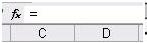 11.  Аналогично функции задаются и в ячейках B13:B15.12.  Расчеты вы выполняли на Листе 1, переименуйте его в Электроэнергию.Самостоятельная работа

Упражнение1:Рассчитайте свой возраст, начиная с текущего года и по 2030 год, используя маркер автозаполнения. Год вашего рождения является абсолютной ссылкой. Расчеты выполняйте на Листе 2. Лист 2 переименуйте в Возраст.Упражнение 2: Создайте таблицу по образцу. В ячейках I5:L12   и  D13:L14  должны быть формулы: СРЗНАЧ, СЧЁТЕСЛИ, МАХ, МИН. Ячейки B3:H12  заполняются информацией вами. 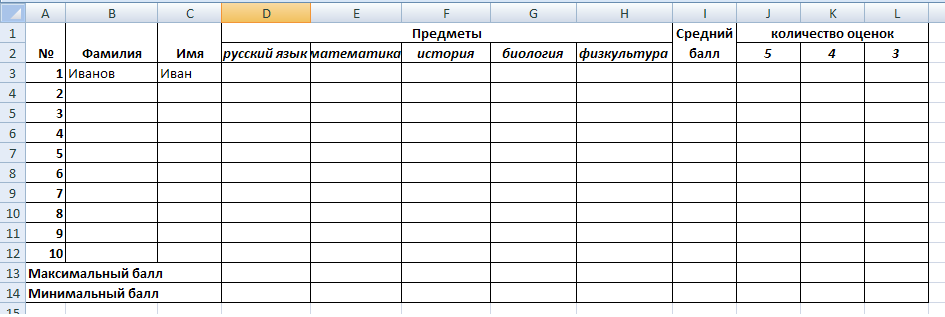 